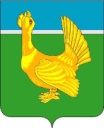 ДУМА ВЕРХНЕКЕТСКОГО РАЙОНАРЕШЕНИЕ № 79 от 20.08.2020                                                      			 р.п. Белый Яр            											 ул. Гагарина, 15                                                                                    О вынесении проекта решения Думы Верхнекетского района «О внесении изменений в устав муниципального образования Верхнекетский район Томской области» на публичные слушания	В соответствии с Федеральным законом от 06.10.2003 № 131-ФЗ «Об общих принципах организации местного самоуправления в Российской Федерации», уставом муниципального образования Верхнекетский район Томской области, Положением о порядке организации и проведения публичных слушаний в муниципальном образовании Верхнекетский район Томской области,Дума Верхнекетского районарешила:1.  Вынести для рассмотрения на публичных слушаниях проект решения Думы Верхнекетского района «О внесении изменений в устав муниципального образования Верхнекетский район Томской области согласно приложению.2.  Назначить проведение публичных слушаний на 21.09.2020 в 17.00 по адресу: р.п. Белый Яр, ул. Гагарина, 15, зал заседаний Администрации Верхнекетского района.  3. Установить, что замечания и предложения по проекту решения Думы Верхнекетского района «О внесении изменений в устав муниципального образования Верхнекетский район Томской области принимаются в письменном виде в Думу Верхнекетского района по адресу: р.п. Белый Яр, ул. Гагарина, 15, каб. 101 не позднее 16.09.2020 ежедневно до 17.00.4.  Опубликовать проект решения Думы Верхнекетского района «О внесении изменений в устав муниципального образования Верхнекетский район Томской области в информационном вестнике Верхнекетского района Территория» и разместить на официальном сайте Администрации Верхнекетского района.5.  Возложить обязанность по организационно-техническому проведению публичных слушаний на Думу Верхнекетского района.6. Контроль за исполнением настоящего решения оставляю за собой.7. Настоящее решение вступает в силу со дня его подписания.Председатель Думы		          Верхнекетского района			                        Е.А. Парамонова		         	Дума-1, Адм.-1, вестник «Территория» -1     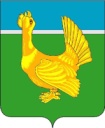 ДУМА ВЕРХНЕКЕТСКОГО РАЙОНАРЕШЕНИЕ (ПОЕКТ)О внесении изменений в Устав муниципального образования Верхнекетский район Томской области  В соответствии с ч.5 ст.40 Федерального закона от 6 октября 2003 года N 131-ФЗ "Об общих принципах организации местного самоуправления в Российской Федерации", ст.3 Закона Томской области от 6 мая 2009 года N 68-ОЗ "О гарантиях деятельности депутатов представительных органов муниципальных образований, выборных должностных лиц местного самоуправления, лиц, замещающих муниципальные должности, в Томской области"Дума  Верхнекетского  районарешила:Внести в Устав муниципального образования Верхнекетский район Томской области, принятый решением Думы Верхнекетского района от 23.05.2005 № 12, следующие изменения:1) часть 1 статьи 9.1 дополнить пунктом 18) следующего содержания:«18) предоставление сотруднику, замещающему должность участкового уполномоченного полиции, и членам его семьи жилого помещения на период замещения сотрудником указанной должности.»;2)часть 4 статьи 27 изложить в следующей редакции:«4.Глава  Верхнекетского  района  осуществляет свои полномочия на постоянной основе.Депутаты Думы Верхнекетского района осуществляют свои полномочия, как правило, на непостоянной основе. Депутату Думы Верхнекетского района для осуществления своих полномочий на непостоянной основе гарантируется сохранение места работы (должности) на период, продолжительность которого составляет в совокупности  шесть рабочих дней в месяц.»;3)часть 6 статьи 34 изложить в следующей редакции:«6.Муниципальные нормативные правовые акты, затрагивающие права, свободы и обязанности человека и гражданина, устанавливающие правовой статус организаций, учредителем которых выступает Верхнекетский район, а также соглашения, заключаемые органами местного самоуправления Верхнекетского района, вступают в силу после их официального опубликования.Официальным опубликованием муниципального правового акта или соглашения, заключённого органами местного самоуправления Верхнекетского района, считается первая публикация его полного текста в информационном    вестнике     Верхнекетского     района «Территория». В случае опубликования (размещения) полного текста муниципального правового акта в официальном сетевом издании объемные графические и табличные приложения к нему в информационном    вестнике     Верхнекетского     района «Территория» могут не приводиться.Обнародованием правового акта считается его доведение до сведения населения по телевидению и радио, посредством опубликования в печатных изданиях,  размещения на официальном сайте Администрации Верхнекетского района в информационно-телекоммуникационной сети «Интернет».    Устав, муниципальные   правовые   акты  о   внесении  в устав изменений и дополнений, иные муниципальные нормативные  правовые акты, затрагивающие права и свободы человека и гражданина в качестве обязательного экземпляра передаются в муниципальные библиотеки.».  2. Направить настоящее решение Главе Верхнекетского района для подписания, направления на государственную регистрацию в Управление Министерства юстиции Российской Федерации по Томской области и официального опубликования.3. Опубликовать настоящее решение после его государственной регистрации в информационном вестнике Верхнекетского района «Территория» и разместить на официальном сайте Администрации Верхнекетского района.4. Настоящее решение вступает в силу после государственной регистрации со дня его официального опубликования в информационном вестнике Верхнекетского района «Территория». Председатель  Думы                                                       Глава                             Верхнекетского района                                                    Верхнекетского района                                                                                                                                                                                                                                                               ___________  Е.А. Парамонова                                    ____________С.А. Альсевич№ от    .     .2020                р.п. Белый Ярул. Гагарина, 15